Voor deze subsidieregeling geldt voor de aanvrager een individuele inkomensgrens van 45.200 euro in het aanslagjaar 2020 (inkomen 2019). De bepaling van het netto-belastbaar inkomen van de aanvrager gebeurt volgens het berekeningsschema, dat integraal deel uitmaakt van het subsidiereglement. De uitbetaalde subsidie kan nooit meer bedragen dan het verschil tussen de inkomensgrens en het volgens het berekeningsschema bepaalde netto-belastbaar inkomen van de aanvrager. Gegevens met betrekking tot je inkomen worden nooit voorgelegd aan de adviescommissie(s) of het beslissingscollege. De inkomensverklaring heeft dus geen invloed op het advies en het besluit over je aanvraag, maar wordt enkel gebruikt voor het berekenen van het werkelijk uit te keren bedrag van de toegekende beurs.Ik verklaar mij akkoord met het principe van de begrenzing van de subsidie op basis van mijn individueel netto-belastbaar inkomen, bepaald volgens het berekeningsschema. Bij toekenning van een werkbeurs zal ik volgende informatie aan Literatuur Vlaanderen bezorgen:een kopie van het aanslagbiljet personenbelasting en aanvullende belastingen inkomstenjaar 2019 (aanslagjaar 2020);als je een aandeel bezit van meer dan 5% in een vennootschap, bijvoorbeeld een bvba, cvba of nv: de jaarcijfers van deze vennootschap van het boekjaar 2019 (balans en resultatenrekening) en documentatie over jouw percentage in de aandelenIk aanvaard dat Literatuur Vlaanderen bij toekenning van een werkbeurs indien nodig financiële en juridische gegevens opvraagt over de rechtspersoon die voor mij bestemde inkomsten int.Na ontvangst van het aanslagbiljet en na eventuele aftopping op basis van de vermelde berekeningswijze wordt het verschuldigde bedrag uitbetaald. Voor akkoord,Belangrijk: vul bij wijzigingen in je beroeps- en/of inkomenssituatie ten opzichte van inkomstenjaar 2019 ook de verklaring op pagina 2 van dit document in.Belangrijk: Deze wijzigingsverklaring moet enkel ingevuld en ingediend worden als je inkomen in 2021 beduidend hoger of lager zal liggen dan in 2019.Gegevens met betrekking tot je inkomen worden nooit voorgelegd aan de adviescommissie(s) of het beslissingscollege. De inkomensverklaring heeft dus geen invloed op het advies en het besluit over je aanvraag, maar wordt enkel gebruikt voor het berekenen van het werkelijk uit te keren bedrag van de toegekende beurs.Mijn netto-belastbaar inkomen (berekend volgens het berekeningsschema – onderdeel van het reglement werkbeurzen 2021) zal in 2021 lager of hoger liggen dan het netto-belastbaar inkomen volgens het berekeningsschema netto-belastbaar inkomen aanslagjaar 2020 (inkomstenjaar 2019). Ik raam mijn netto-belastbaar inkomen 2021 op  euro, rekening houdend met volgende wijzigingen in mijn beroeps- en/of inkomenssituatie: Als aanvulling bij deze wijzigingsverklaring leg ik volgende bewijsstukken voor:Als mij voor 2021 een werkbeurs wordt toegekend, dan zal dit gebeuren op basis van het door mij geraamde inkomen in 2021. Deze gegevens zullen gecontroleerd worden op basis van het aanslagbiljet personenbelastingen inkomstenjaar 2021 (aanslagjaar 2022), gegevens over inkomsten uit auteursrechten en gegevens over betrokkenheid bij rechtspersonen, die door Literatuur Vlaanderen opgevraagd zullen worden. Ik weet dat er overgegaan kan worden tot het terugvorderen van (een deel van) de werkbeurs 2021, rekening houdend met de gestelde inkomensgrens.Voor akkoord,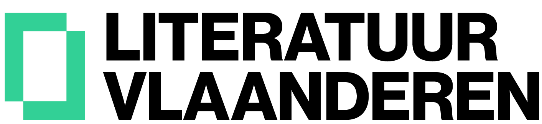 WERKBEURZEN AUTEURS, PROJECTBEURZEN LITERAIR VERTALERS 2021
Inkomensverklaring 2021Naam en voornaamPlaats en datum:Handtekening:WERKBEURZEN LITERAIRE AUTEURS, PROJECTBEURZEN LITERAIR VERTALERS 2021
Wijzigingsverklaring 2021Naam en voornaamPlaats en datum:Handtekening: